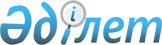 О внесении изменений в решение Сайрамского районного маслихата от 23 декабря 2014 года № 40-253/V «О районном бюджете на 2015-2017 годы»
					
			Утративший силу
			
			
		
					Решение Сайрамского районного маслихата Южно-Казахстанской области от 14 декабря 2015 года № 48-337/V. Зарегистрировано Департаментом юстиции Южно-Казахстанской области 14 декабря 2015 года № 3461. Утратило силу в связи с истечением срока применения - (письмо Сайрамского районного маслихата Южно-Казахстанской области от 8 января 2016 года № 3)      Сноска. Утратило силу в связи с истечением срока применения - (письмо Сайрамского районного маслихата Южно-Казахстанской области от 08.01.2016 № 3).

      В соответствии с пунктами 1 и 5 статьи 109 Бюджетного кодекса Республики Казахстан от 4 декабря 2008 года, подпунктом 1) пункта 1 статьи 6 Закона Республики Казахстан от 23 января 2001 года «О местном государственном управлении и самоуправлении в Республике Казахстан» и решением Южно-Казахстанского областного маслихата от 9 декабря 2015 года за № 44/375-V «О внесении изменений в решение Южно-Казахстанского областного маслихата от 11 декабря 2014 года № 34/258-V «Об областном бюджете на 2015-2017 годы», зарегистрированного в Реестре государственной регистрации нормативных правовых актов за № 3452 Сайрамский районный маслихат РЕШИЛ:



      1. Внести в решение Сайрамского районного маслихата от 23 декабря 2014 года № 40-253/V «О районном бюджете на 2015-2017 годы» (зарегистрированного в Реестре государственной регистрации нормативных правовых актов за № 2939, опубликованного 16 января 2015 года в газете «Пульс Сайрама») следующие изменения:



      пункт 1 изложить в следующей редакции:

      «1. Утвердить районный бюджет Сайрамского района на 2015-2017 годы согласно приложению 1 соответственно, в том числе на 2015 год в следующих объемах:

      1) доходы – 17 052 646 тысяч тенге, в том числе по:

      налоговым поступлениям – 2 302 518 тысяч тенге;

      неналоговым поступлениям – 13 662 тысяч тенге;

      поступлениям от продажи основного капитала – 112 220 тысяч тенге;

      поступлениям трансфертов – 14 624 246 тысяч тенге;

      2) затраты – 17 232 252 тысяч тенге;

      3) чистое бюджетное кредитование – 27 549 тысяч тенге, в том числе:

      бюджетные кредиты – 29 730 тысяч тенге;

      погашение бюджетных кредитов – 2 181 тысяч тенге;

      4) сальдо по операциям с финансовыми активами – 0, в том числе:

      приобретение финансовых активов – 0;

      поступления от продажи финансовых активов государства – 0;

      5) дефицит бюджета - - 207 155 тысяч тенге;

      6) финансирование дефицита бюджета – 207 155 тысяч тенге, в том числе:

      поступление займов – 29 730 тысяч тенге;

      погашение займов – 2 181 тысяч тенге;

      используемые остатки бюджетных средств – 179 606 тысяч тенге.».



      Приложение 1 указанному решению изложить в новой редакции согласно приложению 1 к настоящему решению.



      2. Настоящее решение вводится в действие с 1 января 2015 года.      Председатель сессии

      районного маслихата                        Х.Джамалова      Секретарь районного

      маслихата                                  Ж.Сулейменов

Приложение 1 к решению

Сайрамского районного маслихата

от 14 декабря 2015 года № 48-337/VПриложение 1 к решению

Сайрамского районного маслихата

от 23 декабря 2014 года № 40-253/V Районный бюджет Сайрамского района на 2015 год
					© 2012. РГП на ПХВ «Институт законодательства и правовой информации Республики Казахстан» Министерства юстиции Республики Казахстан
				КатегорияКатегорияКатегорияНаименованиеНаименованиеНаименованиеСумма, тысяч тенгеКлассКлассНаименованиеНаименованиеНаименованиеСумма, тысяч тенгеПодклассПодклассПодклассПодклассСумма, тысяч тенге11111231. Доходы17 052 6461Налоговые поступления2 302 51801Подоходный налог791 72222Индивидуальный подоходный налог791 72203Социальный налог612 07411Социальный налог612 07404Hалоги на собственность823 65611Hалоги на имущество568 26133Земельный налог27 31044Hалог на транспортные средства225 91555Единый земельный налог2 17005Внутренние налоги на товары, работы и услуги54 08622Акцизы14 46133Поступления за использование природных и других ресурсов4 36144Сборы за ведение предпринимательской и профессиональной деятельности35 24155Налог на игорный бизнес2307Прочие налоги8211Прочие налоги8208Обязательные платежи, взимаемые за совершение юридически значимых действий и (или) выдачу документов уполномоченными на то государственными органами или должностными лицами20 89811Государственная пошлина20 8982Неналоговые поступления13 66201Доходы от государственной собственности8 40211Поступления части чистого дохода государственных предприятий109555Доходы от аренды имущества, находящегося в государственной собственности7 30704Штрафы, пени, санкции, взыскания, налагаемые государственными учреждениями, финансируемыми из государственного бюджета, а также содержащимися и финансируемыми из бюджета (сметы расходов) Национального Банка Республики Казахстан 17311Штрафы, пени, санкции, взыскания, налагаемые государственными учреждениями, финансируемыми из государственного бюджета, а также содержащимися и финансируемыми из бюджета (сметы расходов) Национального Банка Республики Казахстан, за исключением поступлений от организаций нефтяного сектора17306Прочие неналоговые поступления5 08711Прочие неналоговые поступления5 0873Поступления от продажи основного капитала112 22001Продажа государственного имущества, закрепленного за государственными учреждениями2 93511Продажа государственного имущества, закрепленного за государственными учреждениями2 93503Продажа земли и нематериальных активов109 28511Продажа земли109 2854Поступления трансфертов 14 624 24602Трансферты из вышестоящих органов государственного управления14 624 24622Трансферты из областного бюджета14 624 246Функциональная группаФункциональная группаФункциональная группаФункциональная группаФункциональная группаФункциональная группаСумма, тысяч тенгеПодфункцияПодфункцияПодфункцияНаименованиеНаименованиеСумма, тысяч тенгеАдминистратор бюджетной программыАдминистратор бюджетной программыАдминистратор бюджетной программыАдминистратор бюджетной программыСумма, тысяч тенгеПрограммаПрограммаПрограммаСумма, тысяч тенге11111232. Затраты17 232 25201Государственные услуги общего характера371 375011Представительные, исполнительные и другие органы, выполняющие общие функции государственного управления330 087112Аппарат маслихата района (города областного значения)20 658112001001Услуги по обеспечению деятельности маслихата района (города областного значения)20 382003003Капитальные расходы государственных органа276011122Аппарат акима района (города областного значения)94 936011122001001Услуги по обеспечению деятельности акима района (города областного значения)94 231003003Капитальные расходы государственных органа705011123Аппарат акима района в городе, города районного значения, поселка, села, сельского округа214 493011123001001Услуги по обеспечению деятельности акима района в городе, города районного значения, поселка, села,сельского округа210 471022022Капитальные расходы государственных органа4 022012Финансовая деятельность599012459Отдел экономики и финансов района (города областного значения)599010010Приватизация, управление коммунальным имуществом, постприватизационная деятельность и регулирование споров, связанных с этим5995Планирование и статистическая деятельность374459Отдел экономики и финансов района (города областного значения)374061061Экономическая экспертиза технико-экономического обоснования бюджетного инвестиционного проекта, бюджетных инвестиций, планируемых к реализации посредством участия государства в уставном капитале юридических лиц3749Прочие государственные услуги общего характера40 315015459Отдел экономики и финансов района (города областного значения)40 315015452001001Услуги по реализации государственной политики в области формирования и развития экономической политики, государственного планирования, исполнения бюджета и управления коммунальной собственностью района (города областного значения)40 219015015Капитальные расходы государственных органа9602Оборона81 0811Военные нужды20 987122Аппарат акима района (города областного значения)20 987005005Мероприятия в рамках исполнения всеобщей воинской обязанности20 98722Организация работы по чрезвычайным ситуациям60 094202122Аппарат акима района (города областного значения)60 094006006Предупреждение и ликвидация чрезвычайных ситуаций масштаба района (города областного значения)59 974007007Мероприятия по профилактике и тушению степных пожаров районного (городского) масштаба, а также пожаров в населенных пунктах, в которых не созданы органы государственной противопожарной службы12003Общественный порядок, безопасность, правовая, судебная, уголовно-исполнительная деятельность23 8099Прочие услуги в области общественного порядка и безопасности23 809485Отдел пассажирского транспорта и автомобильных дорог района (города областного значения)23 809021021Обеспечение безопасности дорожного движения в населенных пунктах23 80904Образование12 687 1131Дошкольное воспитание и обучение1 802 662123Аппарат акима района в городе, города районного значения, поселка, села, сельского округа235 043004004Обеспечение деятельности организаций дошкольного воспитания и обучения235 043464Отдел образования района (города областного значения)1 567 619464009009Обеспечение деятельности организаций дошкольного воспитания и обучения60 873040040Реализация государственного образовательного заказа в дошкольных организациях образования1 506 7462Начальное, основное среднее и общее среднее образование8 261 615464Отдел образования района (города областного значения)8 261 615003003Общеобразовательное обучение8 162 785006006Дополнительное образование для детей98 8304Техническое и профессиональное, послесреднее образование97 259464Отдел образования района (города областного значения)97 259018018Организация профессионального обучения97 2599Прочие услуги в области образования2 525 577464Отдел образования района (города областного значения)512 152049464001001Услуги по реализации государственной политики на местном уровне в области образования 16 296005005Приобретение и доставка учебников, учебно-методических комплексов для государственных учреждений образования района (города областного значения)243 025015015Ежемесячная выплата денежных средств опекунам (попечителям) на содержание ребенка-сироты (детей-сирот), и ребенка (детей), оставшегося без попечения родителей20 289022022Выплата единовременных денежных средств казахстанским гражданам, усыновившим (удочерившим) ребенка (детей)-сироту и ребенка (детей), оставшегося без попечения родителей10 406029029Обследование психического здоровья детей и подростков и оказание психолого-медико-педагогической консультативной помощи населению21 932067067Капитальные расходы подведомственных государственных учреждений и организаций200 204467Отдел строительства района (города областного значения)2 013 425037037Строительство и реконструкция объектов образования2 013 42506Социальная помощь и социальное обеспечение689 0671Социальное обеспечение10 270464Отдел образования района (города областного значения)10 270030030Содержание ребенка (детей), переданного патронатным воспитателям10 2702Социальная помощь621 490451Отдел занятости и социальных программ района (города областного значения)601 213002002Программа занятости36 579062451004004Оказание социальной помощи на приобретение топлива специалистам здравоохранения, образования, социального обеспечения, культуры, спорта и ветеринарии в сельской местности в соответствии с законодательством Республики Казахстан6 908005005Государственная адресная социальная помощь3 364006006Жилищная помощь18539007007Социальная помощь отдельным категориям нуждающихся граждан по решениям местных представительных органов63 297010010Материальное обеспечение детей-инвалидов, воспитывающихся и обучающихся на дому2 818014014Оказание социальной помощи нуждающимся гражданам на дому72 193016016Государственные пособия на детей до 18 лет234 454017017Обеспечение нуждающихся инвалидов обязательными гигиеническими средствами и предоставление услуг специалистами жестового языка, индивидуальными помощниками в соответствии с индивидуальной программой реабилитации инвалида36 475052052Проведение мероприятий, посвященных семидесятилетию Победы в Великой Отечественной войне126 586464Отдел образования района (города областного значения)20 277008008Социальная поддержка обучающихся и воспитанников организаций образования очной формы обучения в виде льготного проезда на общественном транспорте (кроме такси) по решению местных представительных органов20 2779Прочие услуги в области социальной помощи и социального обеспечения57 307451Отдел занятости и социальных программ района (города областного значения)57 307069451001001Услуги по реализации государственной политики на местном уровне в области обеспечения занятости и реализации социальных программ для населения51 965011011Оплата услуг по зачислению, выплате и доставке пособий и других социальных выплат3884021021Капитальные расходы государственных органов145807Жилищно-коммунальное хозяйство617 2061Жилищное хозяйство191 171464Отдел образования района (города областного значения)6140026026Ремонт объектов в рамках развития сельских населенных пунктов по Программе занятости 20206140467Отдел строительства района (города областного значения)33 344004004Проектирование, развитие, обустройство и (или) приобретение инженерно-коммуникационной инфраструктуры 33 344497Отдел жилищно-коммунального хозяйства района (города областного значения)151 687001001Услуги по реализации государственной политики на местном уровне в области жилищно-коммунального хозяйства22 619004004Изъятие, в том числе путем выкупа земельных участков для государственных надобностей и связанное с этим отчуждение недвижимого имущества121 211005005Организация сохранения государственного жилищного фонда3 449031031Изготовление технических паспортов на объекты кондоминиумов4 4082Коммунальное хозяйство336 851497Отдел жилищно-коммунального хозяйства района (города областного значения)336 851016016Функционирование системы водоснабжения и водоотведения7634028028Развитие коммунального хозяйства302030058058Развитие системы водоснабжения и водоотведения в сельских населенных пунктах27 1873Благоустройство населенных пунктов89 184123Аппарат акима района в городе, города районного значения, поселка, села, сельского округа69 618008008Освещение улиц населенных пунктов21 409009009Обеспечение санитарии населенных пунктов18 302011011Благоустройство и озеленение населенных пунктов29 907497Отдел жилищно-коммунального хозяйства района (города областного значения)19 566018018Развитие благоустройства городов и населенных пунктов12 903025025Освещение улиц в населенных пунктах357035035Благоустройство и озеленение населенных пунктов6 30608Культура, спорт, туризм и информационное пространство429 7831Деятельность в области культуры113 967123Аппарат акима района в городе, города районного значения, поселка, села, сельского округа18 281006006Поддержка культурно-досуговой работы на местном уровне18 281455Отдел культуры и развития языков района (города областного значения)95 686003003Поддержка культурно-досуговой работы95 6862Спорт178 873465Отдел физической культуры и спорта района 178 873001001Услуги по реализации государственной политики на местном уровне в сфере физической культуры и спорта7632005005Развитие массового спорта и национальных видов спорта 156 115006006Проведение спортивных соревнований на районном (города областного значения) уровне3425007007Подготовка и участие членов сборных команд района (города областного значения) по различным видам спорта на областных спортивных соревнованиях9549032032Капитальные расходы подведомственных государственных учреждений и организаций21523Информационное пространство94 247455Отдел культуры и развития языков района (города областного значения)64 078006006Функционирование районных (городских) библиотек55 691007007Развитие государственного языка и других языков народа Казахстана8387456Отдел внутренней политики района (города областного значения)30169002002Услуги по проведению государственной информационной политики301699Прочие услуги по организации культуры, спорта, туризма и информационного пространства42 696455Отдел культуры и развития языков района (города областного значения)11997001001Услуги по реализации государственной политики на местном уровне в области развития языков и культуры9521032032Капитальные расходы подведомственных государственных учреждений и организаций2476456Отдел внутренней политики района (города областного значения)30 699001001Услуги по реализации государственной политики на местном уровне в области информации, укрепления государственности и формирования социального оптимизма граждан20 720003003Реализация мероприятий в сфере молодежной политики9 97909Топливно-энергетический комплекс и недропользование1 567 7959Прочие услуги в области топливно-энергетического комплекса и недропользования1 567 795497Отдел жилищно-коммунального хозяйства района (города областного значения)1 567 795038038Развитие газотранспортной системы1 567 79510Сельское, водное, лесное, рыбное хозяйство, особо охраняемые природные территории, охрана окружающей среды и животного мира, земельные отношения223 8101Сельское хозяйство115 819473Отдел ветеринарии района (города областного значения)81 314001001Услуги по реализации государственной политики на местном уровне в сфере ветеринарии20 038005005Обеспечение функционирования скотомогильников (биотермических ям)1180006006Организация санитарного убоя больных животных2005007007Организация отлова и уничтожения бродячих собак и кошек6503008008Возмещение владельцам стоимости изымаемых и уничтожаемых больных животных, продуктов и сырья животного происхождения26452009009Проведение ветеринарных мероприятий по энзоотическим болезням животных25136473Отдел ветеринарии района (города областного значения)34 505001001Услуги по реализации государственной политики на местном уровне в сфере сельского хозяйства и земельных отношений29 282099099Реализация мер по оказанию социальной поддержки специалистов 5 2236Земельные отношения2 924477Отдел сельского хозяйства и земельных отношений района (города областного значения) 2 924009009Земельно-хозяйственное устройство населенных пунктов927010010Организация работ по зонированию земель1 9979Прочие услуги в области сельского, водного, лесного, рыбного хозяйства, охраны окружающей среды и земельных отношений105 067473Отдел ветеринарии района (города областного значения)105 067462011011Проведение противоэпизоотических мероприятий105 06711Промышленность, архитектурная, градостроительная и строительная деятельность44 3452Архитектурная, градостроительная и строительная деятельность44 345467Отдел строительства района (города областного значения)18 227001001Услуги по реализации государственной политики на местном уровне в области строительства18 029017017Капитальные расходы государственных органов198468Отдел архитектуры и градостроительства района (города областного значения)26 118001001Услуги по реализации государственной политики в области архитектуры и градостроительства на местном уровне 10 265003003Разработка схем градостроительного развития территории района и генеральных планов населенных пунктов15 531004004Капитальные расходы государственных органов32212Транспорт и коммуникации207 4121Автомобильный транспорт196 065485Отдел пассажирского транспорта и автомобильных дорог района (города областного значения)196 065023023Обеспечение функционирования автомобильных дорог196 0659Прочие услуги в сфере транспорта и коммуникаций11 347485Отдел пассажирского транспорта и автомобильных дорог района (города областного значения)11 347001001Услуги по реализации государственной политики на местном уровне в области пассажирского транспорта и автомобильных дорог 11 34713Прочие216 2433Поддержка предпринимательской деятельности и защита конкуренции15 302469Отдел предпринимательства района (города областного значения)15 302001001Услуги по реализации государственной политики на местном уровне в области развития предпринимательства и промышленности 15 3029Прочие200 941123Аппарат акима района в городе, города районного значения, поселка, села, сельского округа1 792040040Реализация мер по содействию экономическому развитию регионов в рамках Программы «Развитие регионов» 1 792459Отдел экономики и финансов района (города областного значения)13 877008008Разработка технико-экономического обоснования местных бюджетных инвестиционных проектов и концессионных проектов и проведение его экспертизы13 877464Отдел образования района (города областного значения)3040041041Реализация мер по содействию экономическому развитию регионов в рамках Программы «Развитие регионов» 3040497Отдел жилищно-коммунального хозяйства района (города областного значения)182 232043043Реализация мер по содействию экономическому развитию регионов в рамках Программы «Развитие регионов» 182 23214Обслуживание долга81Обслуживание долга8459Отдел экономики и финансов района (города областного значения)8021021Обслуживание долга местных исполнительных органов по выплате вознаграждений и иных платежей по займам из областного бюджета815Трансферты732051Трансферты73205459Отдел экономики и финансов района (города областного значения)73205006006Возврат неиспользованных (недоиспользованных) целевых трансфертов732053. Чистое бюджетное кредитование 27 549Функциональная группаФункциональная группаФункциональная группаФункциональная группаФункциональная группаФункциональная группаСумма, тысяч тенгеПодфункцияПодфункцияПодфункцияНаименованиеНаименованиеСумма, тысяч тенгеАдминистратор бюджетной программыАдминистратор бюджетной программыАдминистратор бюджетной программыАдминистратор бюджетной программыСумма, тысяч тенгеПрограммаПрограммаПрограммаСумма, тысяч тенгеБюджетные кредиты29 73010Сельское, водное, лесное, рыбное хозяйство, особо охраняемые природные территории, охрана окружающей среды и животного мира, земельные отношения29 7301Сельское хозяйство29 730477Отдел сельского хозяйства и земельных отношений района (города областного значения) 29 730004004Бюджетные кредиты для реализации мер социальной поддержки специалистов29 730КатегорияКатегорияКатегорияНаименованиеНаименованиеНаименованиеНаименованиеСумма, тысяч тенгеКлассКлассКлассКлассСумма, тысяч тенгеПодклассПодклассПодклассПодклассПодклассСумма, тысяч тенгеПогашение бюджетных кредитов21815Погашение бюджетных кредитов218101Погашение бюджетных кредитов218111Погашение бюджетных кредитов, выданных из государственного бюджета21814. Сальдо по операциям с финансовыми активами0Функциональная группаФункциональная группаФункциональная группаФункциональная группаФункциональная группаФункциональная группаСумма, тысяч тенгеПодфункцияПодфункцияПодфункцияНаименованиеНаименованиеСумма, тысяч тенгеАдминистратор бюджетной программыАдминистратор бюджетной программыАдминистратор бюджетной программыАдминистратор бюджетной программыСумма, тысяч тенгеПрограммаПрограммаПрограммаСумма, тысяч тенгеПриобретение финансовых активов0КатегорияКатегорияКатегорияНаименованиеНаименованиеНаименованиеСумма, тысяч тенгеКлассКлассКлассКлассСумма, тысяч тенгеПодклассПодклассПодклассПодклассСумма, тысяч тенге6Поступление от продажи финансовых активов государства Поступление от продажи финансовых активов государства 001Поступление от продажи финансовых активов государства Поступление от продажи финансовых активов государства 01Поступления от продажи финансовых активов внутри страныПоступления от продажи финансовых активов внутри страны05. Дефицит (профицит) бюджета5. Дефицит (профицит) бюджета-2071556. Финансирование дефицита (использование профицита) бюджета 6. Финансирование дефицита (использование профицита) бюджета 207155КатегорияКатегорияКатегорияНаименованиеНаименованиеНаименованиеНаименованиеСумма, тысяч тенгеКлассКлассКлассКлассСумма, тысяч тенгеПодклассПодклассПодклассПодклассПодклассСумма, тысяч тенге7Поступления займов2973001Внутренние государственные займы2973022Договоры займа29730Функциональная группаФункциональная группаФункциональная группаФункциональная группаФункциональная группаФункциональная группаСумма, тысяч тенгеПодфункцияПодфункцияПодфункцияНаименованиеНаименованиеСумма, тысяч тенгеАдминистратор бюджетной программыАдминистратор бюджетной программыАдминистратор бюджетной программыАдминистратор бюджетной программыСумма, тысяч тенгеПрограммаПрограммаПрограммаСумма, тысяч тенге16Погашение займов21811Погашение займов2181459Отдел экономики и финансов района (города областного значения)2181005005Погашение долга местного исполнительного органа перед вышестоящим бюджетом2181КатегорияКатегорияКатегорияНаименованиеНаименованиеНаименованиеНаименованиеСумма, тысяч тенгеКлассКлассКлассКлассСумма, тысяч тенгеПодклассПодклассПодклассПодклассПодклассСумма, тысяч тенге8Используемые остатки бюджетных средств17960601Используемые остатки бюджетных средств17960611Используемые остатки бюджетных средств179606